2018-2019Indian PaintbrushNomineesPut a check next to each book as you finish. ____  Boys in the Boat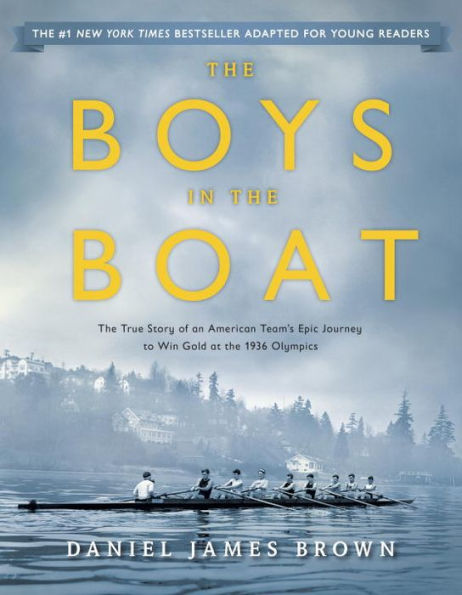 ____   Dragonwatch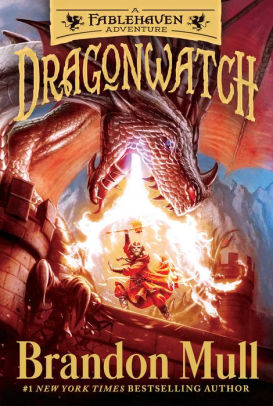 ____   Ghost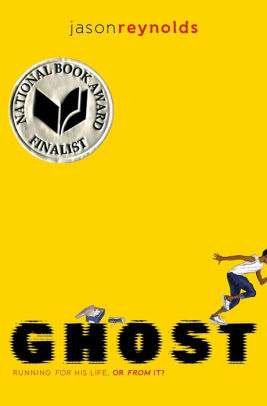 ____   Half a Chance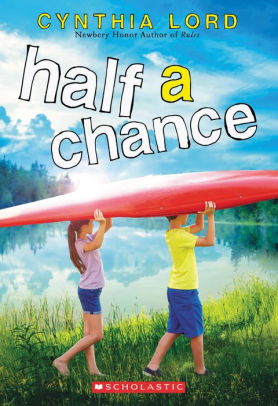 ____   Insignificant Events in 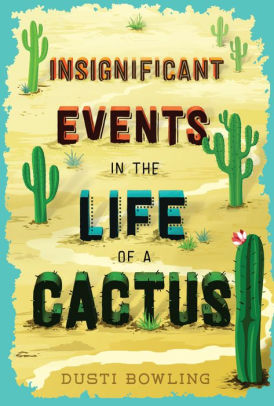                    the Life of a Cactus____   Listen, Slowly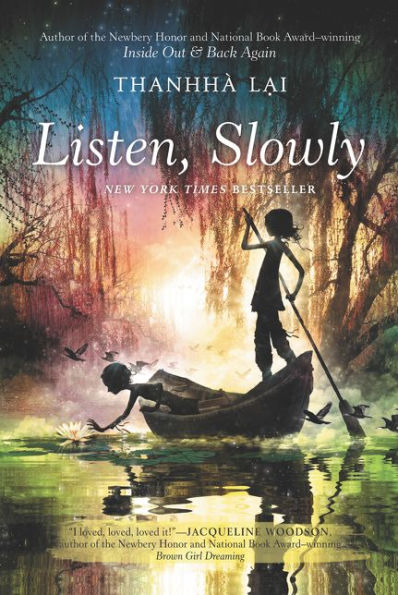 ____   Restart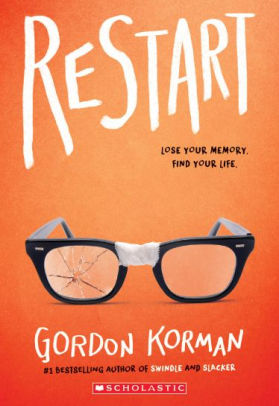 ____   Under Their Skin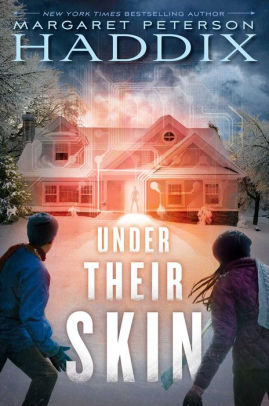 ____  War That Saved My Life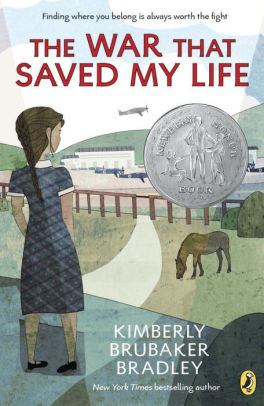 ____   Wishtree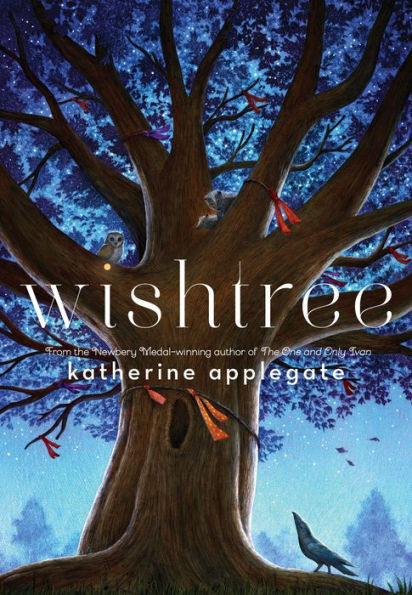 2018-2019Indian PaintbrushNomineesPut a check next to each book as you finish. ____  Boys in the Boat____   Dragonwatch____   Ghost____   Half a Chance____   Insignificant Events in                    the Life of a Cactus____   Listen, Slowly____   Restart____   Under Their Skin____   War That Saved My Life____   Wishtree2018-2019Indian PaintbrushNomineesPut a check next to each book as you finish. ____  Boys in the Boat____   Dragonwatch____   Ghost____   Half a Chance____   Insignificant Events in                    the Life of a Cactus____   Listen, Slowly____   Restart____   Under Their Skin____   War That Saved My Life____   Wishtree